NCHRP PROJECT 20-44REQUEST FOR NCHRP IMPLEMENTATION FUNDING ASSISTANCEVersion June 2024To effectively complete this application, please review the article “Active Implementation at the National Cooperative Highway Research Program - Frameworks for Moving Research into Practice.” This application follows the layout and terminology used in the article.Basic Information of the person submitting the Request.Basic Information of the person submitting the Request.Name of Applicant:Organization:Related NCHRP Research Project(s):Amount Requested ($):Proposed Duration (Months):Mark one: You are aEFFECTIVE PRODUCTS Question1: Is the research product(s) teachable, learnable, doable, and readily assessable in practice? Research products are the results of the research process and include research reports, web only documents, presentations, training materials, etc. Each research project may have a unique set of research products.To answer Q1, consider: At what stage is the project in the research process? Did this product meet the panel’s expectations? Is the product fully developed and ready to implement? Do you expect that implementation of the product will be relatively straightforward (e.g., in relation to training, policy, and state DOT priorities)? Was there evidence of positive results during the project through field testing or simulation? Do you anticipate the implementation of the product will generate significant benefits outweighing the cost of implementation?Why is the implementation of the research product(s) important for state DOTs ?Your response (limit one page):IMPLEMENTATION STAGES Question 2: What implementation stages will this project cover?Implementation proceeds through four functional stages: 1. Exploration, 2. Product development, 3. Initial implementation, and 4. Full implementation.To answer Q2 and depending on the implementation stage, consider: Are there existing programs and practices that can meet the needs of users? What are the fitness and feasibility of implementing and sustaining the product to be developed? How will evaluations of the usability of the developed product be conducted? What are the strategies for technology transfer that are appropriate for the developed product? What are the barriers to implementation?What does full implementation look like? How can NCHRP verify that the implementation is correct, provide support to practitioners, and document feedback on the outcomes for product assessment and improvement?Your response (Limit two pages):IMPLEMENTATION DRIVERS  Question 3: How would this implementation project address the implementation drivers in Diagram 1 below: skill development, knowledge acquisition, alignment with policies and procedures, facilitative administration, decision support data system, and leadership strategies to address technical and adaptation strategies?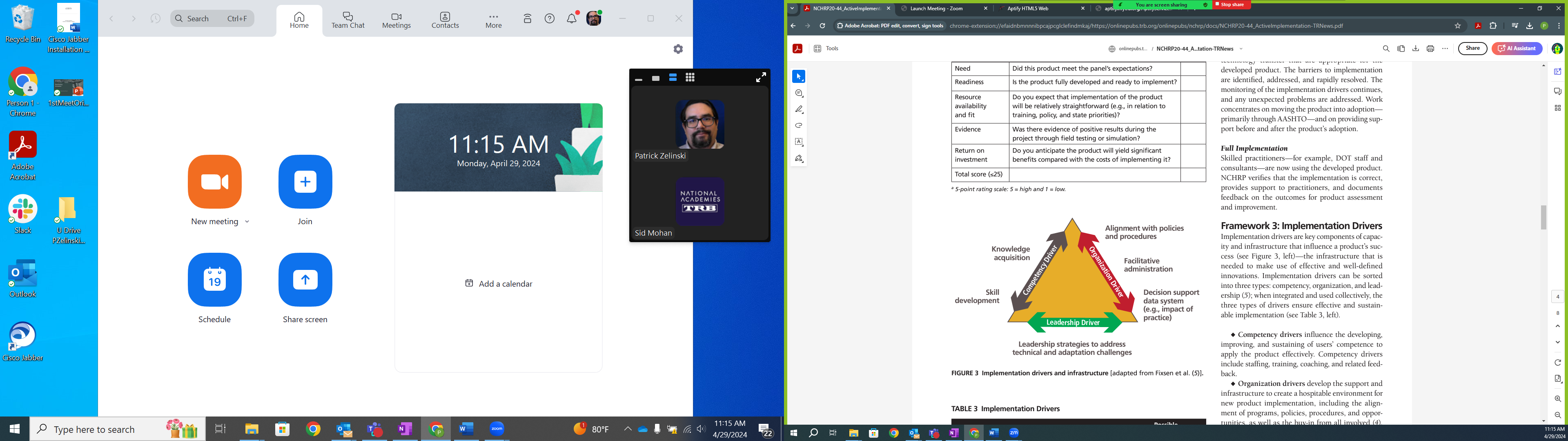 Diagram 1: Implementation Drivers and InfrastructureYour response (limit one page):IMPLEMENTATION TEAMS Question 4: Which state DOTs are anticipated to be involved in this implementation project? Who are the people within those DOTs that may want to be involved in this implementation project (e.g., bridge and structures, safety, planning, and materials)?To answer Q4, consider that members of the implementation team need special expertise in program processes, implementation science and practice, cycles of improvement, and methods of change for organizations and systems.Your response (limit half page):PRODUCT FEEDBACK Question 5: What are the performance measures for success at the end of the implementation project? What are appropriate measures of success for this implementation initiative?Your response (limit half page):BUDGETHow much do you anticipate the implementation project would cost? Please list all the planned activities, their duration, and estimated budget in the below table.